BOLESLAVSKÁ SOUKROMÁ STŘEDNÍ ODBORNÁ ŠKOLA  A  GYMNÁZIUM, s.r.o.,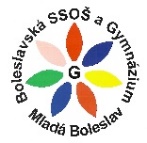 Viničná 463, 293 01 Mladá BoleslavFirma je zapsána u Městského soudu v Praze oddíl C, vložka 51477       IČ 251 21 367Tel/fax : 326 321 872		Web: www.bossmb.cz	Email: info@bossmb.cz Lékařský posudek o zdravotní způsobilosti ke vzděláváníDle vyhlášky č. 353/2016, §1 odst. g o přijímacím řízení ke střednímu vzdělávání. Lékařský posudek je dokladem splnění podmínek zdravotní způsobilosti uchazeče pro příslušný obor vzdělávání. Obor: Předškolní a mimoškolní pedagogika (kód 75-31-M/01)Onemocnění nebo zdravotní obtíže pro účely stanovení podmínek zdravotní způsobilosti uchazeče ke vzdělávání dle nařízení vlády č. 211/2010 Sb., o soustavě oborů vzdělávání v základním, středním a vyšším odborném vzdělávání.-	Prognosticky závažné poruchy mechanizmu imunity-	Závažné duševní nemoci a poruchy chováníUchazeč/ka o vzdělávání………………………………………………………..Narozen/a dne...........................................bytem……………………………………………….Netrpí výše zmiňovanými problémy a zdravotními obtížemi. Nemá též zdravotní obtíže, které by vedly k uvolnění nebo osvobození z tělesné výchovy a absolvování povinného sportovního a lyžařského kurzu.je zdravotně způsobilý					není zdravotně způsobilýke vzdělávání a výkonu odborné pedagogické praxe v oboru Předškolní a mimoškolní pedagogika………………………………………..		………………………………………….Datum vystavení					Razítko a podpis lékaře